ШУ "ЕПИСКОП КОНСТАНТИН ПРЕСЛАВСКИ"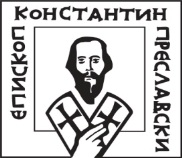 ФАКУЛТЕТ ПО МАТЕМАТИКА И ИНФОРМАТИКАКАТЕДРА ИКОНОМИКА И МОДЕЛИРАНЕКОНСПЕКТ ЗА ДЪРЖАВЕН ИЗПИТ СПЕЦИАЛНОСТ: ИКОНОМИКАМАГИСТЪРСКА ПРОГРАМА  „ЕВРОПЕЙСКИ ФОНДОВЕ И ПРОГРАМИ”Съдържание и обхват на управлението на проекти. Проектно ориентиран подход в управлението – същност и необходимост.Проектът като компонент и обект на управлението – същност на проекта, видове проекти. Взаимовръзка между стратегическото планиране и управлението на проекти, критерии за успех на проекта.Специфика и класификацията на бизнес проектите. Характеристики на публичните проекти. Бизнес планът като инструмент на управлението на проекти.Управление на отделния проект – същност и подходи при управлението на проекта, жизнен цикъл на проекта, методи за управление на проекта. Подготовка и планиране на проекта.Управление на обхвата на проекта – същност, подходи и техники за определяне обхвата на проекта. Структуризация на проекта. Управление на времето на проекта – планиране на времето, времеви график, методи за планиране и оптимизиране на времето за изпълнение на проекта.Управлението на разходите като функция на управлението на проекти. Оценка на разходите на проекта – предназначение, методи и подходи,  структура на разходите на проекта.Управление на риска на проекта – същност и обхват, видове рискове. Методи за управление, анализ и оценка на рисковете.Мониторинг, контрол и оценка на изпълнението на проект – необходимост и същност. Приключване и заключителна оценка на проекта.Същност, съдържание и етапи на проектното предложение.Място на реализация на проекта, обща и специфични цели.Обосновка на проекта – необходимост, проблеми, предходни дейности и значимост, съответствие с целите и приоритетите на програмата, съответствие с най-належащите нужди на целевия регион и целевите групи, крайни бенефициенти.Общи принципи на процедурата за избор на изпълнител. Видове процедури за избор на изпълнител според Закона за обществените поръчки. Методика и критерии за подбор и  оценка на предложенията. Формиране на проектния екип – принципи, подходи и методи за  формиране на проектния екип. Основни типове разпределение на  функциите в екипа за управление на проекта, нормиране на работата, планиране на дейността на проектния екип.  Мотивация на проектния екип – механизми на формиране на мотивите. Анализ на етапите на процеса на мотивация на членовете на проектни екипи на различните етапи на проекта. Управление на човешките ресурси по проекта – особености и специфика на кадровото планиране.  Анализ на набора, подбора и оценката на човешките ресурси по проекта, обучение и развитие на човешките ресурси по проекта. Механизми на влияние и характеристики на личността на  ефективния ръководител на проектен екип – стилове на ръководство, съвместимост на груповите и индивидуалните очаквания на ръководителя в процеса на реализация на проекта. Способности и навици на ефективния ръководител на проектен екип.Управление чрез проекти и стратегическо планиране – взаимовръзка между стратегическото планиране, управлението чрез проекти и управлението на проекти. Процесен и проектен подход в управлението, преимущества на управлението на портфолио от проекти.Същност на управлението чрез проекти – понятията „управление чрез проекти” и „проектно ориентирано управление”,  цели на управлението чрез проекти. Особености на управлението на проектно-ориентираните организации –характеристики, изменения във външната среда, пораждащи изисквания към съвременните проектно-ориентирани организации, трансформиране на организационния модел.Организация на управлението на портфолио от проекти – същност, цели, алгоритъм. Офис за управление на проекти – роля на офиса в процеса на управление на портфолио от проекти. Задачи на управлението на портфолио от проекти.Модели и методи за управление на портфолио от проекти. Оценка на ефективността на проектите. Формиране на портфолио от проекти.Планиране на процеса на реализация на портфолиото от проекти. Разпределение на ресурсите между проектите от портфолиото. Оперативно управление на портфолиото от проекти.Компоненти на портфолиото от проекти – съдържание и зависимост между компонентите на портфолиото от проекти, оценка на портфейла от проекти. Методи за оценка. Оценяване на корпоративни ценни книжа. Определяне на паричните потоци и цените на облигации. Текуща годишна доходност, доходност до падежа и доходност за определен период.Методи за оценяване на акции. Роля на дисконтирането на очакваните дивиденти за определяне на цените.Капиталово бюджетиране. Инвестиционни критерии с дисконтиране на парични потоци. Инвестиционни критерии без дисконтиране на парични потоци. Оценяване на взаимнозаменяеми инвестиционни проекти.Анализ на инвестиционни проекти – определяне на паричните потоци и критичните точки. Възвращаемост и риск на инвестициите. Модел за оценка на капиталови активи и линия на пазара.Цена на капитала. Управление на капиталовата структура на фирмата. Оптимална капиталова структура.Набиране на дългосрочен капитал. Използване на амортизацията и неразпределената печалба като вътрешни източници за дългосрочно финансиране. Набиране на капитал чрез първично публично предлагане. Дългосрочни банкови заеми и лизинг.Осигуряване на доход за собствениците. Видове дивидент. Обратно изкупуване на акции. Влияние на дивидента върху стойността на фирмата.  Определяне на дългосрочна финансова политика.Мениджмънт на оборотния капитал. Политика за управление. Обръщение на краткотрайните активи. Изработване на краткосрочен    финансов план. Политика за управление на фирмения кредит. Икономически цели на Европейския съюз. Финансово осигуряване на икономическата политика. Изграждане на паричен съюз. Бюджет на Европейския съюз.Финансови институции на Европейския съюз. Европейска инвестиционна банка. Европейска банка за възстановяване и развитие. Европейски инвестиционен фонд.Единна европейска валута – евро. Икономическо значение на еврото. Актуални проблеми на Еврозоната. Европейска система от централни банки и Евросистема. Парична политика на Европейската централна банка.Национални стратегии, планове и програми за реализацията на стратегиите на ЕС. Лисабонската стратегия на ЕС. Стратегия „Европа 2020” на ЕС и националните стратегически документи за нейното изпълнение.Програмирането в политиката и практиката на ЕС. Управление на програми. Разработване на програми. Оценка на програми. Процес на реализиране на програмата. Взаимодействие между стратегия, план и програма. Стратегии за развитие. План за развитие. Програми.  Система от документи за стратегическо планиране и програмиране на регионалното развитие. Взаимовръзка между документите за стратегическо планиране и програмиране.Литература:Андреева, М. Проектно управление., В. Търново, 2013.Александрова, М. Управление чрез проекти – съвременни аспекти. С., 2005.Асенов, А. Управление на проекти. В. Търново, 2012.Богданова, М. Управление на проекти. Св., 2012.Владимирова, К. и др. Прогнозиране и стратегическо планиране. С., 2012.Гюрова, В., В. Божилова. Магията на екипната работа, С., 2006. Златева, Р. Проектът – стратегически и етични ракурси. Ш., 2015.Каменов и др. Управленският процес и екипната дейност., С., 2005. Копривленски, В. Инвестиционни бизнес проекти. Пл., 2013.Маринова, Н. Управление на проекти – инструмент за постигане на устойчиво развитие. С., 2012. Илиев Й. Управление чрез мотивация, Варна, 2009.Harvard Business Essentials. Изграждане на ефективни екипи, С., 2006.Harvard Business Review за Екипите, които успяват, С., 2007.Тонев, Св. Валутни курсове и финансова стабилност., Ш., 2016.Тодорова – Соколова, Т. Управление на проекти и процеси., С., 2013.http://www.miovarna.com/UP/Presentation%202.pdf  Подготовка на проектни предложения, Величка Димитрова, Варна, 2011Как да изготвим качествено проектно предложение, http://www3.moew.government.bg/files/file/EMP/GoodpracticeLIFE.pdf   Закон за обществените поръчки.Зафирова, Цв. Стратегическо управление. В., 2007.Стефанов, Н. Стратегическо управление. С., 2002.http://www.strategy.bg/StrategicDocuments/List.aspx?lang=bg-BG&categoryId=1&typeConsultation=1&typeCategory=0&docType=1http://www.eufunds.bg/bg/page/32http://www.evrofinansirane.eu/content/category/2/59/16/http://www.mrrb.government.bg/?controller=category&catid=46Конспектът е приет на заседание на катедра „Икономика и моделиране” с Протокол № 5 от 24.02.2016 г.